2Нарушения сна (инсомнии) широко распространены: больше трети людей страдают бессонницей или другими расстройствами сна, мешающими ночному  отдыху и восстановлению работоспособности.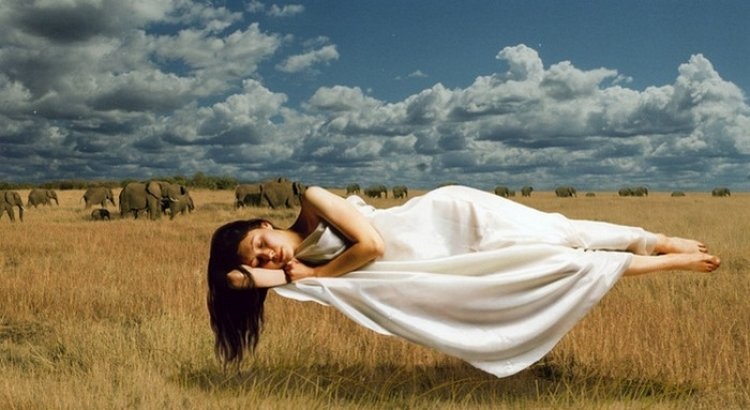 Сон является одной из самых основных потребностей человека. Его мозговые механизмы достаточно надежны.В условиях патологии они, несомненно, нарушаются, сон видоизменяется, но никогда не исчезает полностью. Таким образом, использование термина ”бессонница“ является неточностью и не соответствует современным представлениям о сне.Термином ”бессонница“ обозначают несколько форм расстройств сна – трудное засыпание, повторные пробуждения в течение ночи, слишком раннее пробуждение утром, плохое качество ночного сна, плохое состояние после сна, либо различные их сочетания.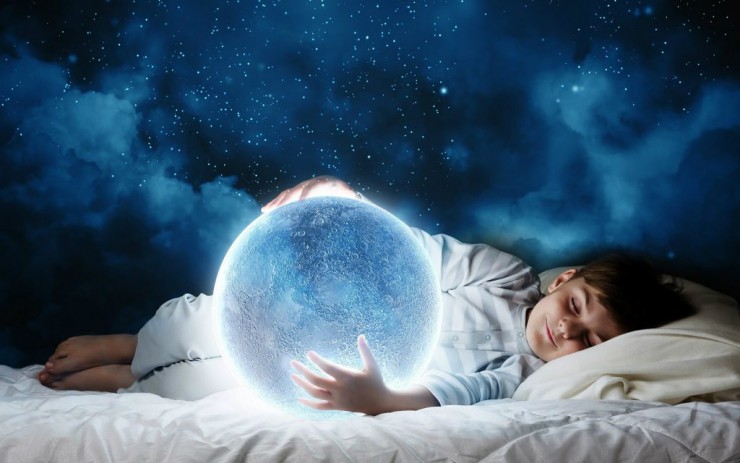 На глубину и продолжительность сна здорового человека оказывают влияние множество вещей – возраст, наследственность, еда, телесное здоровье, эмоциональное состояние, курение, прием алкоголя и других психоактивных веществ, температура воздуха, запахи, особенности постели, повседневные конфликты, представления о том, каким должен быть нормальный сон, и многое-многое другое.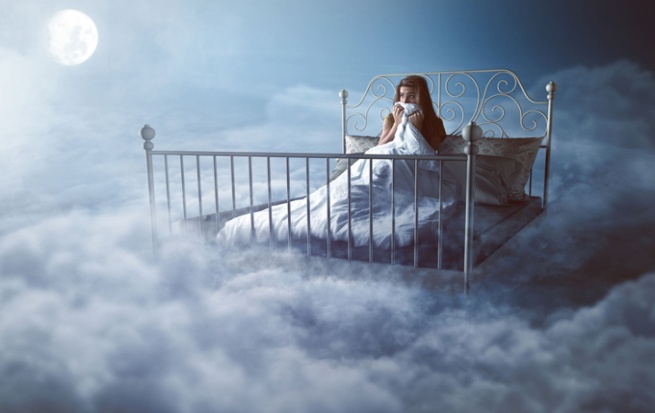 3К факторам, определяющим длительность сна, относят: возраст (новорожденные спят 20-22 часа в сутки, юноши – 8-10 часов, после 20 лет – 6-8 часов). Ночной сон пожилых людей укорочен, но суточная продолжительность сна часто увеличена. Нормальная продолжительность сна у взрослого человека колеблется от 4 до 6 часов.Играют роль индивидуальные особенности: привычка спать днем, спать много, вести определенный ритм жизни. Внешние факторы и условия окружающей среды тоже влияют на продолжительность сна. Так, умственная и физическая усталость, бездеятельность, внешняя высокая или низкая температура удлиняют сон. Низкий интеллект коррелирует с длительным сном.4ПРИНЦИПЫ ЛЕЧЕНИЯ1. Воздействия на факторы, вызывающие инсомнии:устранение стрессовой стуации;нормализация ритма сон-бодрствование;лечение невротических и эндогенных психических расстройств;устранение болевого синдрома;устранение алкогольной и наркотической зависимости;лечение соматических заболеваний.2. Принципиальные направления в регуляции сна:гигиена сна;фармакологическое;психотерапевтическое;использование физических методов воздействия.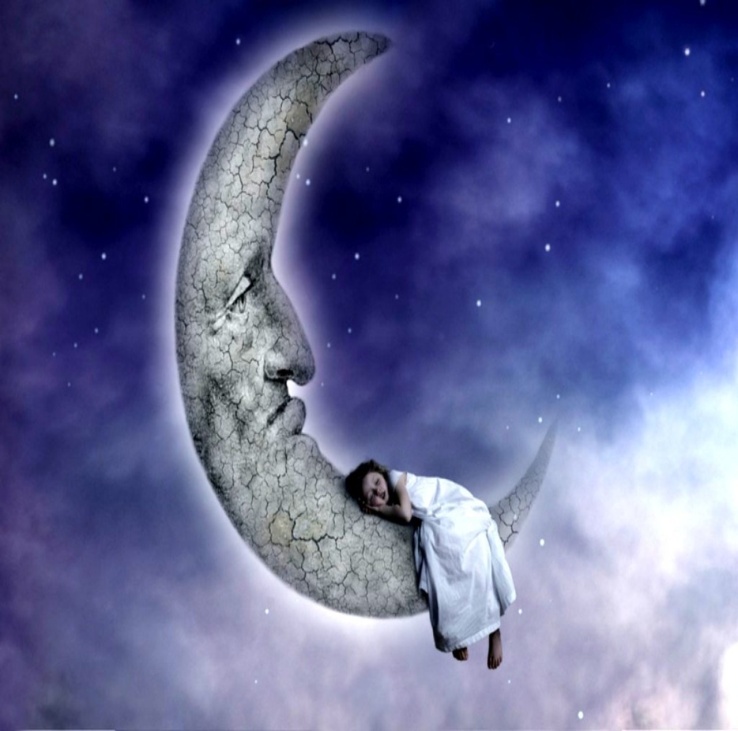 5НЕСПЕЦИФИЧЕСКИЕ МЕТОДЫРЕГУЛЯЦИИ СНА (ГИГИЕНА СНА)Каждый день просыпаться в одно и то же время.Ограничить продолжительность ежедневного пребывания в постели временем, привычным для пациента до возникновения расстройства сна.Не употреблять вещества, воздействующие на центральную нервную систему (кофеин, никотин, кофе, стимуляторы).Не спать днем (за исключением случаев, когда после дневного сна улучшается сон ночью).Использовать усложняемую программу физических упражнений по утрам для поддержания хорошего самочувствия.Избегать возбуждения перед сном: заменить просмотр телепередач легким чтением или прослушиванием успокаивающей музыки.Принимать перед сном горячую ванну для поднятия температуры тела. В некоторых случаях горячие ванны следует заменить холодными ножными ваннами, холодными ваннами для рук, холодными компрессами на икры или холодными обтираниями.Регулярно принимать пищу в определенное время: не есть слишком много перед сном. Желательно чтобы пища содержала углеводы и триптофан (молоко, сыр, яйца, мясо, бобовые, земляные орехи и зеленые овощи). Не пить много воды перед сном.По вечерам использовать методики саморасслабления (нервно-мышечная релаксация, медитация, аутотренинг).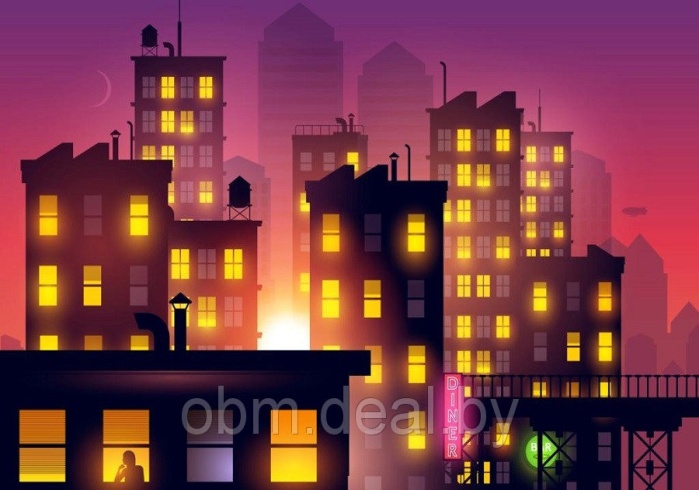 Комфортные условия для сна: удобная постель, подушка, разные одеяла для спящих в одной постели; удобная одежда для сна; исключение шума; оптимальная температура воздуха.Сексуальное удовлетворение способствует сну.Не обдумывать проблемы в постели (уйти в другую  комнату, обдумать и записать, затем вернуться).Проснувшись ночью, не смотреть на часы – просто перевернуться на другой бок и заснуть снова.6Где можно получить помощь?В каждой поликлинике нашего города Вы можете получить консультацию  психолога и психотерапевта.Запись на прием осуществляется в регистратуре Вашей поликлиники АНОНИМНОУЗ ”ОЦП“ Поликлиника № 3г. Орша, ул. Мира, д. 78 Регистратура: 51-44-37, 56-74-36, 53-40-87, MTS 8(033)337-20-14, Velcom 8(029)699-15-80 УЗ ОЦП ”Оршанский психоневрологический диспансер“г. Орша, ул. Ленина 38, 3-й этажТелефон доверия51-00-19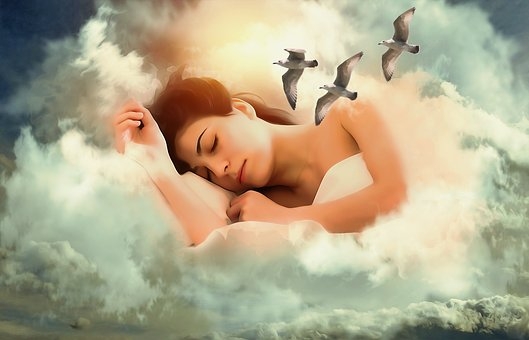 Пн-Пт  с 8.00 до 20.00; Сб-Вс – выходнойМедико-психологическая помощь и консультированиеУЗ ”Витебский областной клинический центр психиатрии и наркологии“Круглосуточный телефон доверия8(0212)61-60-60УЗ ”Оршанская центральная поликлиника“ Поликлиника № 3Психологический кабинетРЕГУЛЯЦИЯ СНА2020 Составитель:  психолог  поликлиники № 3 Любченко Елена